Undervisningsbeskrivelse 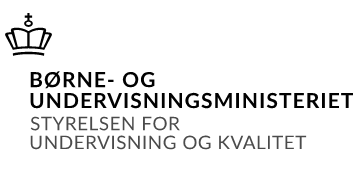 Oversigt over gennemførte undervisningsforløb i fagetBeskrivelse af det enkelte undervisningsforløb Nb! Et skema for hvert forløbBeskrivelse af det enkelte undervisningsforløb Nb! Et skema for hvert forløbBeskrivelse af det enkelte undervisningsforløb Nb! Et skema for hvert forløbTermin[Indsæt termin hvori undervisningen afsluttes: maj-juni 2024InstitutionVarde Handelsskole og HandelsgymnasiumUddannelseHHXFag og niveauVØ niv. BLærer(e)Peter Nors fra januar 2023 – juni 2024.  Vikar i januar 2023E-mailadresse: pno@vardehs.dk HoldHH2b23-1Forløb 1Repetition og opsamling/virksomhedens økonomiForløb 2RapporteringForløb 3VirksomhedsanalyseForløb 4StrategiForløb 5Opsamling og repetitionForløb 1Virksomhedens økonomi Forløbets indhold og fokus[Et kort resumé af forløbets indhold og fokus, herunder hvilke centrale problemstillinger, der har været arbejdet med.]- Virksomhedslære- Indkomst og omkostningslære- Kalkulation og nulpunktsberegninger- Budgettering- IndeksanalyserFaglige mål[Angiv hvilke faglige mål fra læreplanen, der særligt har været arbejdet med i dette forløbVirksomheden og dens økonomi  opstart af virksomhed virksomhed i vækstKernestof[Angiv hvilket kernestof fra læreplanen, der har været centralt i dette forløb]Eleverne skal kunne:̶ bearbejde og præsentere informationer om en virksomheds grundlæggende økonomiske forhold, herunder kunne vurdere informationernes troværdighed ̶ fortolke og formidle fundamentale virksomhedsøkonomiske forhold ̶ anvende relevante matematiske redskaber og digitale redskaber.Konkret:Generel virksomhedslære med virksomhedstyper og ejerformerDen succesfulde startup-virksomhed Priskalkulation  Etableringsbudgettet. Resultatbudgettet og likviditetsbudgettet. Startup-virksomhedens ejerformer. (Forretningsmodeller (Business Model Canvas).)InteressenterVirksomheder i vækst med indekstalIsær omkostninger og indtægterAnvendt materiale.[Angiv hvilke materialer, der har været anvendt i forløbet, fordelt på kernestof og supplerende stof. Angiv desuden omfanget i form af antal sider/procent og en angivelse af forløbets samlede undervisningstid og fordybelsestid (opgøres i timer a 60 minutter. Læs mere herom i bekendtgørelse af lov om de gymnasiale uddannelse § 19)]Virksomhedsøkonomi  - I-bogPeder Hay m. flSystime Kap. 1 – 8 anslået 150 siderIT – værktøjer:-Word-Excel-Internet-GraphUndervisningStart uge 1 - 15Undervisning og fordybelsestid: 44 timer a 60 minutterArbejdsformer[Angiv de væsentligste arbejdsformer, der er anvendt i forløbet, fx klasseundervisning, virtuelle arbejdsformer, projektarbejdsform, anvendelse af fagprogrammer, skriftligt arbejde, eksperimentelt arbejde.]KlasseundervisningElevarbejdeGruppearbejdeTestPBL-opgave om Peter Larsen KaffeCase: Nice Hair EsbjergForløb 2[Indsæt en overordnet titel for undervisningsforløbet] Forløbets indhold og fokus[Et kort resumé af forløbets indhold og fokus, herunder hvilke centrale problemstillinger, der har været arbejdet med.]Årsregnskab og årsrapportOpstilling af regnskaberIndhold i årsrapporterEngelsksprogede regnskaberFaglige mål[Angiv hvilke faglige mål fra læreplanen, der særligt har været arbejdet med i dette forløb]Rapportering udarbejdelse og præsentation af årsregnskabet   CSR-rapportering  CSR – aktiviteter  Den tredobbelte bundlinjeKernestofEleverne skal kunne ̶ afgøre hvilke forhold, der har betydning for en virksomheds økonomi, herunder demonstrere viden og kundskaber om fagets identitet og metoder ̶ identificere, formulere og løse afgrænsede problemer, der knytter sig til en virksomheds økonomiske forhold ̶ anvende virksomhedsøkonomiske modeller og forklare modellernes forudsætningerKompetencer, læreplanens mål, progressionVirksomhedens registreringssystem, herunder kontoplanens opbygning. Opstilling af Resultatopgørelse artsopdelt og funktionsopdeltBalanceNoterPengestrømIndhold i en årsrapport (kap. 11)Årsrapporten med;RegnskabsklasserIndhold i årsrapportenGrundlæggende principper i årsrapportenEngelsksprogede regnskaberKoncernregnskabIndhold i en årsrapport (kap. 11)Årsrapporten med;RegnskabsklasserIndhold i årsrapportenGrundlæggende principper i årsrapportenEngelsksprogede regnskaberKoncernregnskabAnvendt materiale.[Angiv hvilke materialer, der har været anvendt i forløbet, fordelt på kernestof og supplerende stof. Angiv desuden omfanget i form af antal sider/procent og en angivelse af forløbets samlede undervisningstid og fordybelsestid (opgøres i timer a 60 minutter. Læs mere herom i bekendtgørelse af lov om de gymnasiale uddannelserVirksomhedsøkonomi  - I-bogPeder Hay m. flSystime Kap. 8 – 11 anslået 100 siderIT – værktøjer:-Word-Excel-Internet-GraphUndervisningStart uge 15 – 19 + uge 32 - 46Undervisning og fordybelsestid:    Arbejdsformer[Angiv de væsentligste arbejdsformer, der er anvendt i forløbet, fx klasseundervisning, virtuelle arbejdsformer, projektarbejdsform, anvendelse af fagprogrammer, skriftligt arbejde, eksperimentelt arbejde.]KlasseundervisningElevarbejdeGruppearbejdeTestTest I afslutning af forløbetCase-opgaver og PBL – opgaverNice Hair Esbjerg Sports Connection Aps, EsbjergEngelsksproget regnskab – Blue Water A/S EsbjergForløb 3[Indsæt en overordnet titel for undervisningsforløbetVirksomhedsanalyse] Forløbets indhold og fokus[Et kort resumé af forløbets indhold og fokus, herunder hvilke centrale problemstillinger, der har været arbejdet med.]Virksomhedsanalyse:: analyse af virksomhedens økonomiskeudvikling på baggrund af årsrapporter og andet eksternt materiale på dansk og engelsk                                            analyse af virksomhedens CSR indsatsFaglige mål[Angiv hvilke faglige mål fra læreplanen, der særligt har været arbejdet med i dette forløb]Rentabilitet med AG, OG, AOH, EKF, GR og gearingIndtjeningsevne med OG og indeksanalyser af omsætning og omkostningerKapitaltilpasning med AOH og indeksanalyse med omsætning og aktiverSoliditet og likviditet med især tommelfingerreglerNøgletal på engelsk især EBITCSR- modeller med CSR-pyramiden,FN’s Global Compact (10-punkter), Code of Compact, Ashridges model FN’s 17 verdensmålNøgletal og indeksanalyse af CSR aktiviteter med in og outputKernestof[Angiv hvilket kernestof fra læreplanen, der har været centralt i dette forløb]Eleverne skal kunne̶ udarbejde et elementært virksomhedsøkonomisk ræsonnement, herunder kunne forklare sammenhængen mellem økonomiske forhold i en given og afgrænset kontekst og i samspil med andre fag ̶ bearbejde og præsentere informationer om en virksomheds grundlæggende økonomiske forhold, herunder kunne vurdere informationernes troværdighedAnvendt materiale.[Angiv hvilke materialer, der har været anvendt i forløbet, fordelt på kernestof og supplerende stof. Angiv desuden omfanget i form af antal sider/procent og en angivelse af forløbets samlede undervisningstid og fordybelsestid (opgøres i timer a 60 minutter. Læs mere herom i bekendtgørelse af lov om de gymnasiale uddannelse § 19)]Virksomhedsøkonomi I-bogPeder Hay m. flSystimeKap 12 - 16  virksomhedsanalyserKap17 + 18 CSR og analyseI alt 100 siderIT – værktøjer:-Word-Excel-Internet, især hjemmesider og regnskabsbaserUndervisningStart  uge 47 - Uge 8  forløbet - Regulering af markedskræfter – især CSR           Med selvvalgt dansk tekstilvirksomhedUndervisning og fordybelsestid:    45 timer a 60 minutter svarende til ca. 45%Arbejdsformer[Angiv de væsentligste arbejdsformer, der er anvendt i forløbet, fx klasseundervisning, virtuelle arbejdsformer, projektarbejdsform, anvendelse af fagprogrammer, skriftligt arbejde, eksperimentelt arbejde.]KlasseundervisningElevarbejdeGruppearbejdeTest i januarFremlæggelse i tværfagligt forløbProjektarbejde: Bluewater med CSR                         Mos Mosh med udvikling og nøgletalTværfagligt forløb med IØ og matematik med virksomhedsbesøg ved Peugeot.Regnskaber       Skandinavisk Motor Co.                         K.W. Bruun AutomativeTværfaglig forløb med Erhvervsret – Regulering af markedskræfterCSR i tekstilvirksomheder (selvvalgte virksomheder)Alle 3 dele fungerede som PBL-opgaverForløb 4[Indsæt en overordnet titel for undervisningsforløbet]Strategi Forløbets indhold og fokus[Et kort resumé af forløbets indhold og fokus, herunder hvilke centrale problemstillinger, der har været arbejdet med.]strategisk analyse af værdiskabelse, konkurrence og vækst samt udvikling af virksomhedens forretningDesuden opdelingen på interne og eksterne strategimodellerFaglige mål[Angiv hvilke faglige mål fra læreplanen, der særligt har været arbejdet med i dette forløb]Eleverne skal kunne:̶ anvende virksomhedsøkonomiske modeller og forklare modellernes forudsætningerOverordnet:-Styringsmodel-Styringsområder og niveauerStrategimodeller:Interne og eksterne forhold => PESTELPorters Five ForcesBoston- model og PLC-kurven (supplerende stof)Porters generiske strategierPorters værdikædeAnsoff’s vækststrategier plus horisontal/vertikal integration og organisk/uorganisk (opkøb) vækstSammenhæng til BMC - Business Model CanvasIdentifikation af kritiske succesfaktorer ( lavet i erhvervscase)Anvendt materiale.[Angiv hvilke materialer, der har været anvendt i forløbet, fordelt på kernestof og supplerende stof. Angiv desuden omfanget i form af antal sider/procent og en angivelse af forløbets samlede undervisningstid og fordybelsestid (opgøres i timer a 60 minutter. Læs mere herom i bekendtgørelse af lov om de gymnasiale uddannelse § 19)]Virksomhedsøkonomi I-bogPeder Hay m. flSystimeKap 19- 23 Strategi anslået ca. 118 siderUndervisningStart uge 1Undervisning og fordybelsestid:    15 timer a 60 minutter svarende til 15,%Arbejdsformer[Angiv de væsentligste arbejdsformer, der er anvendt i forløbet, fx klasseundervisning, virtuelle arbejdsformer, projektarbejdsform, anvendelse af fagprogrammer, skriftligt arbejde, eksperimentelt arbejde.]KlasseundervisningElevarbejdeGruppearbejdeTestCasearbejde:Brancheanalyse om den danske bryggeribrancheBrancheanalyse om dansk detailhandel for dagligvarerOpgave om  DSV og NTG om vækstProjektarbejde  PBL-opgave om CPH (Københavns lufthavne)Forløb 5[Indsæt en overordnet titel for undervisningsforløbet]Opsamling og repetition Forløbets indhold og fokus[Et kort resumé af forløbets indhold og fokus, herunder hvilke centrale problemstillinger, der har været arbejdet med.]Gennem arbejde med gamle eksamensopgave opnås oversigt og forståelse for det samlede stof i VØ BEksamensopgaver fra 2021 – 2022- 2023Mundtlige eksamensopgaver fra 2023Faglige mål[Angiv hvilke faglige mål fra læreplanen, der særligt har været arbejdet med i dette forløb]Eleverne skal kunne  afgøre hvilke forhold, der har betydning for en virksomheds økonomi, herunder demonstrere viden og kundskaber om fagets identitet og metoder identificere, formulere og løse afgrænsede problemer, der knytter sig til en virksomheds økonomiske forhold anvende virksomhedsøkonomiske modeller og forklare modellernes forudsætningerudarbejde et elementært virksomhedsøkonomisk ræsonnement, herunder kunne forklare sammenhængen mellem økonomiske forhold i en given og afgrænset kontekst og i samspil med andre fag  bearbejde og præsentere informationer om en virksomheds grundlæggende økonomiske forhold, herunder kunne vurdere informationernes troværdighedfortolke og formidle fundamentale virksomhedsøkonomiske forholdanvende relevante matematiske redskaber og digitale redskaber.Kernestof[Angiv hvilket kernestof fra læreplanen, der har været centralt i dette forløb]Anvendt materiale.[Angiv hvilke materialer, der har været anvendt i forløbet, fordelt på kernestof og supplerende stof. Angiv desuden omfanget i form af antal sider/procent og en angivelse af forløbets samlede undervisningstid og fordybelsestid (opgøres i timer a 60 minutter. Læs mere herom i bekendtgørelse af lov om de gymnasiale uddannelse § 19)]Eksamensopgaver fra tidligere årDe vejledende eksamenssæt fra ministerietEksamen maj/juni 2021-2022-2023Tidligere spørgsmål til mundtlig eksamenUndervisningStart 17.4 – 17.5Undervisning og fordybelsestid:    10 timer a 60 minutter svarende til 10%